Year 1 Summer 2 PSHCE –Road SafetyYear 1 Summer 2 PSHCE –Road SafetyYear 1 Summer 2 PSHCE –Road SafetyKey factsVehicles travel on the road and can be dangerous.We can look at road signs to help us find a safe place to cross the road.A Zebra or Pelican crossing is the safest place to cross the road.We can use the “Stop, Look, Listen and Think” sequence to stay safe on the road.There are lots of other ways to help us be safe like reflective clothing and holding an adult’s hand. 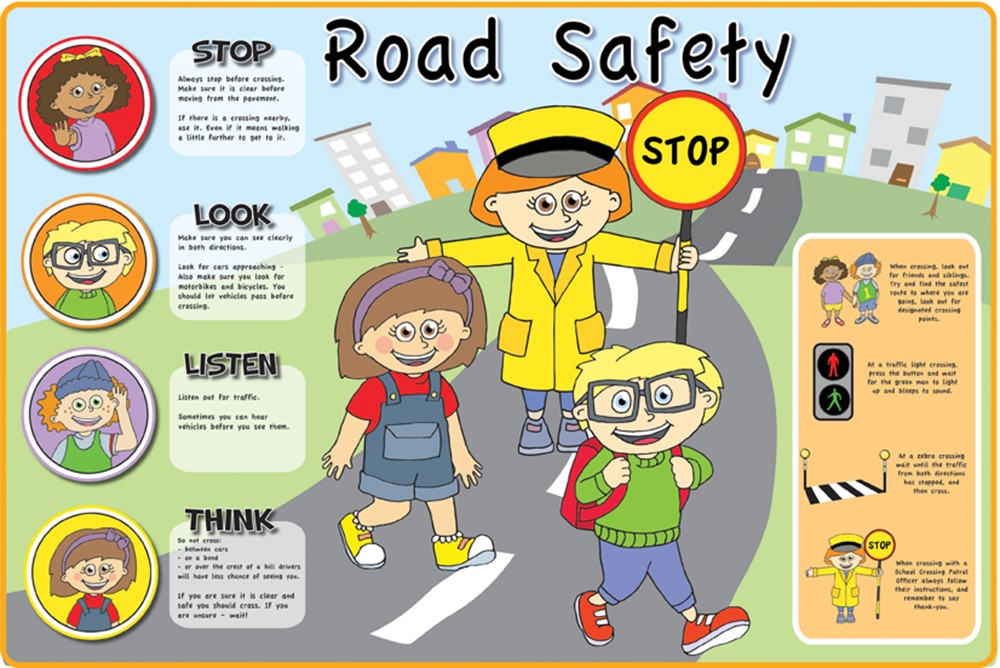 Key factsVehicles travel on the road and can be dangerous.We can look at road signs to help us find a safe place to cross the road.A Zebra or Pelican crossing is the safest place to cross the road.We can use the “Stop, Look, Listen and Think” sequence to stay safe on the road.There are lots of other ways to help us be safe like reflective clothing and holding an adult’s hand. Vocabularyzebra crossing, traffic lights, crossing, pelican crossingvehicleroadpavementstop, look, listen, think.dangeroussafeRoad crossings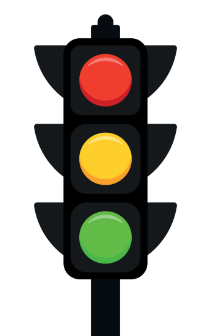 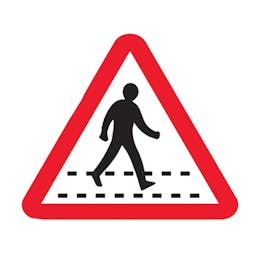 